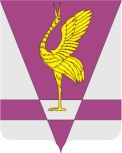 В соответствии с частью 4 статьи 15 Федерального закона от 06.10.2003 № 131-ФЗ «Об общих принципах организации местного самоуправления в Российской Федерации», пунктом 4 статьи 7, статей 23 Устава Ужурского района Красноярского края, Ужурский районный Совет депутатов РЕШИЛ:1. Муниципальному образованию Ужурский район принять часть полномочий по решению вопросов местного значения по созданию условий для развития на территории поселения физической культуры и массового спорта, организация и проведение официальных физкультурно–оздоровительных и спортивных мероприятий у следующих поселений:- Ильинский сельсовет Ужурского района Красноярского края;- Златоруновский сельсовет Ужурского района Красноярского края;- Малоимышенский сельсовет Ужурского района Красноярского края.2. Одобрить соглашения о передаче части полномочий по решению вопросов местного значения, согласно приложений  № 1-3.3. Решение вступает в силу со дня, следующего за днем его официального опубликования (обнародования) в газете «Сибирский хлебороб» и вступает в силу с 01.01.2024.КРАСНОЯРСКИЙ КРАЙУЖУРСКИЙ РАЙОННЫЙ СОВЕТДЕПУТАТОВРЕШЕНИЕКРАСНОЯРСКИЙ КРАЙУЖУРСКИЙ РАЙОННЫЙ СОВЕТДЕПУТАТОВРЕШЕНИЕКРАСНОЯРСКИЙ КРАЙУЖУРСКИЙ РАЙОННЫЙ СОВЕТДЕПУТАТОВРЕШЕНИЕ00.00.2023 г. Ужур№ 00-00рО принятии части полномочий по решению вопросов местного значения поселенийО принятии части полномочий по решению вопросов местного значения поселенийО принятии части полномочий по решению вопросов местного значения поселенийПредседатель Ужурского районного Совета депутатов_______________(Агламзянов А.С.)Глава Ужурского района ______________(Зарецкий К.Н.)